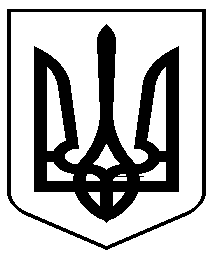 УкраїнаЧОРНОМОРСЬКИЙ   МІСЬКИЙ  ГОЛОВАР О З П О Р Я Д Ж Е Н Н Я     28.06.2023                                                              99-кПро звільненняГанни КУЗНЄЦОВОЇМіський голова							        Василь ГУЛЯЄВЗ розпорядженням ознайомлена:Копію  розпорядження отримала:КУЗНЄЦОВУГАННУОЛЕКСАНДРІВНУ-ЗВІЛЬНИТИ з посади секретаря керівника управління соціальної політики Чорноморської міської ради Одеського району Одеської області 28 червня 2023 року за угодою сторін, п.1 ст. 36 КЗпП України.Начальнику відділу бухгалтерського обліку та звітності – головному бухгалтеру управління соціальної політики Чорноморської міської ради Одеського району Одеської області (Ользі КИСЛЕНКО) виплатити компенсацію за 3      календарних дні невикористаної відпустки.Підстава: заява КУЗНЄЦОВОЇ Г.О., п.1 ст. 36 КЗпП України від 10.12.1971 № 322-VIII, ст.24 Закону України вiд 15.11.1996 № 504/96-ВР ”Про відпустки.